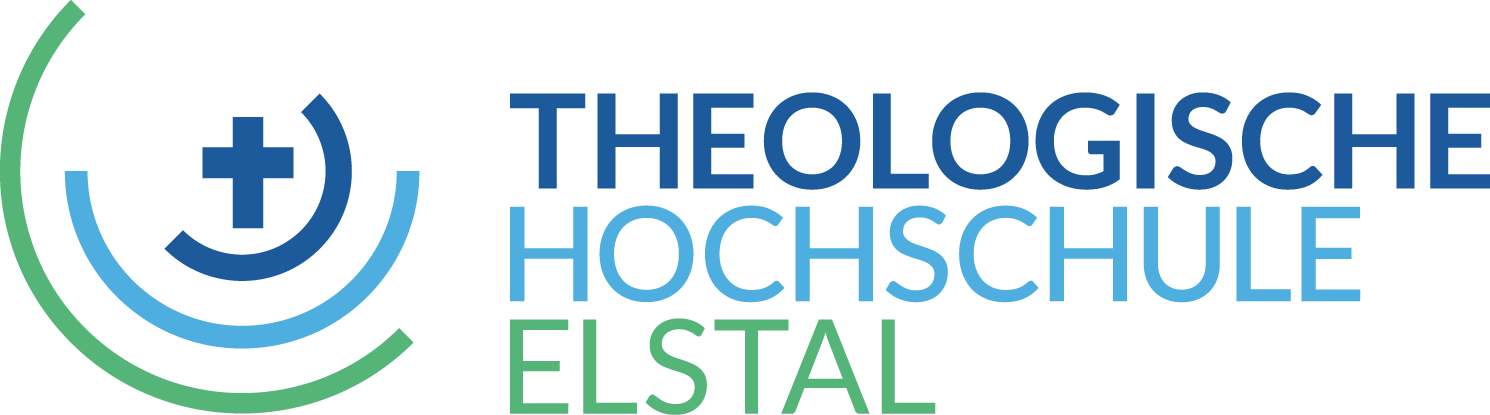 Bewerbung für einen CampusdienstHiermit bewerbe ich mich um einen Campusdienstplatz für das □ 1. Halbjahr □ 2. Halbjahr ________ (Jahr) an der Theologischen Hochschule Elstal.  
Ich studiere in □Vollzeit (30 Stunden für 360€) □Teilzeit (20 Stunden für 240€).In folgenden/m Bereich/en würde ich gerne arbeiten (gemäß Prioritäten eintragen):Folgende Campusdienste kann ich aus gesundheitlichen oder anderen triftigen Gründen nicht ausführen:Der Campusdienstkoordinator versucht die Wünsche der BewerberInnen zu berücksichtigen, eine Aufnahme in den gewünschten Bereich kann jedoch nicht garantiert werden. Diese Bewerbung muss bis zum 01. Dezember (für das 1. HJ) bzw. 01. Juni (für das 2. HJ) beim Campusdienstkoordinator eingehen und gilt als verbindlich. Die Nachweise der abgeleisteten Stunden sind bis zum 01. Januar (für das 2. HJ) bzw. 01. Juni (für das 1. HJ) beim Campusdienstkoordinator einzureichen.____________________			    ____________________      Vor- und Zuname						UnterschriftFolgende Campusdienste stehen zur Verfügung:Studentische Hilfskräfte; Haus und Hof; Bibliotheksdienst; Archivdienst; StuRa; Tutorium; Tontechnik; Fotodienst; Schließdienst; Kaffeedienst; Mitarbeit in der Öffentlichkeitsarbeit (Videodreh und –Schnitt; Bildbearbeitung; Social Media und Homepagepflege)Eine Beschreibung der jeweiligen Campusdienste sowie alle weiteren Informationen zum Campusdienst finden Sie auf https://www.th-elstal.de/im-studium/studium/campusdienst/